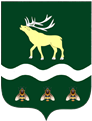 АДМИНИСТРАЦИЯЯКОВЛЕВСКОГО МУНИЦИПАЛЬНОГО РАЙОНА ПРИМОРСКОГО КРАЯ ПОСТАНОВЛЕНИЕ Об утверждении Положения о единой дежурно-диспетчерской службе  Яковлевского муниципального районаВ соответствии с Указом Президента Российской Федерации от 28 декабря 2010 года № 1632 «О совершенствовании системы обеспечения вызова экстренных оперативных служб на территории Российской Федерации», Постановлением Правительства Российской Федерации от 21 ноября 2011 года N 958 «О системе обеспечения вызова экстренных оперативных служб по единому номеру «112», Постановлением Правительства Российской Федерации от 30 декабря 2003 года № 794 «О единой государственной системе предупреждения и ликвидации чрезвычайных ситуаций», Постановлением Правительства Российской Федерации от 31 декабря 2004 года № 894 «Об утверждении перечня экстренных оперативных служб, вызов которых круглосуточно и бесплатно обязан обеспечить оператор связи пользователю услугами связи, и о назначении единого номера вызова экстренных оперативных служб»,  на основании  распоряжения Администрации Яковлевского муниципального района от 21.10.2021 № 691-ра «О введении в штатное расписание Администрации Яковлевского муниципального района Единой дежурно-диспетчерской службы (ЕДДС)», в целях повышения качества организации работы единой дежурно-диспетчерской службы Яковлевского муниципального района, руководствуясь Уставом Яковлевского муниципального района, Администрация Яковлевского муниципального районаПОСТАНОВЛЯЕТ:1. Утвердить Положение о единой дежурно-диспетчерской службе Яковлевского муниципального района (прилагается).2. Признать утратившим силу постановление Администрации Яковлевского муниципального района от 14 июля 2021 года № 270-па «Об утверждении положения о единой дежурно-диспетчерской службе Яковлевского муниципального района».3. Руководителю аппарата Администрации Яковлевского муниципального района (Сомова О.В.) обеспечить размещение настоящего постановления на официальном сайте Администрации Яковлевского муниципального района.4. Контроль исполнения настоящего постановления оставляю за собой.Глава района - глава АдминистрацииЯковлевского муниципального района 				        Н.В. ВязовикПОЛОЖЕНИЕо Единой дежурно-диспетчерской службеЯковлевского муниципального районаI. Общие положения1. Настоящее Положение определяет основные задачи, функции и полномочия единой дежурно-диспетчерской службы Яковлевского муниципального района (далее – ЕДДС) с учетом ввода в действие системы обеспечения вызова экстренных оперативных служб через единый номер "112" (далее - система - 112).ЕДДС осуществляет свою деятельность в составе отдела ГОЧС Администрации Яковлевского муниципального района как структурное подразделение.2. ЕДДС является органом повседневного управления подсистемы единой государственной системы предупреждения и ликвидации чрезвычайных ситуаций муниципального уровня, предназначенным для координации действий дежурных и диспетчерских (дежурно-диспетчерских) служб (далее - ДДС), действующих на территории Яковлевского муниципального района. 3. ЕДДС является вышестоящим органом для всех ДДС, действующих на территории Яковлевского муниципального района по вопросам сбора, обработки, анализа и обмена информацией о чрезвычайных ситуациях, а также координирующим органом по вопросам совместных действий ДДС в чрезвычайных ситуациях и при реагировании на происшествия.4. Целью создания ЕДДС является повышение готовности органов местного самоуправления и служб района к реагированию на угрозы возникновения или возникновение чрезвычайной ситуации (далее - ЧС), эффективности взаимодействия привлекаемых сил и средств РСЧС, в том числе экстренных оперативных служб, организаций (объектов), при их совместных действиях по предупреждению и ликвидации ЧС (происшествий), а также обеспечение исполнения полномочий органами местного самоуправления района по организации и осуществлению мероприятий по гражданской обороне (далее - ГО), обеспечению первичных мер пожарной безопасности в границах Яковлевского муниципального района, защите населения и территорий от ЧС, в том числе по обеспечению безопасности людей на водных объектах, охране их жизни и здоровья.5. ЕДДС предназначена для приема и передачи сигналов оповещения ГО от вышестоящих органов управления, сигналов на изменение режимов функционирования муниципальных звеньев территориальной подсистемы РСЧС, приема сообщений о ЧС (происшествиях) от населения и организаций, оперативного доведения данной информации до соответствующих ДДС экстренных оперативных служб и организаций (объектов), координации совместных действий ДДС экстренных оперативных служб и организаций (объектов), оперативного управления силами и средствами соответствующего звена территориальной подсистемы РСЧС, оповещения руководящего состава муниципального звена и населения об угрозе возникновения или возникновении ЧС (происшествий).6. Общее руководство ЕДДС осуществляет глава района – глава Администрации Яковлевского муниципального района (далее - глава Яковлевского района), непосредственное – начальник ЕДДС, по оперативным вопросам – начальник отдела ГОЧС.7. ЕДДС в своей деятельности руководствуется Конституцией Российской Федерации, федеральными конституционными законами, общепризнанными принципами и нормами международного права, международными договорами Российской Федерации, федеральными законами, актами Президента Российской Федерации и Правительства Российской Федерации, а также нормативными правовыми актами исполнительных органов государственной власти субъектов Российской Федерации, определяющими порядок и объем обмена информацией при взаимодействии экстренных оперативных служб, в установленном порядке нормативными правовыми актами Министерства Российской Федерации по делам гражданской обороны, чрезвычайным ситуациям и ликвидации последствий стихийных бедствий (далее - МЧС России), законодательством субъекта Российской Федерации, настоящим Положением, а также соответствующими муниципальными правовыми актами.8. ЕДДС осуществляет свою деятельность во взаимодействии с центром управления в кризисных ситуациях (далее - ЦУКС) главного управления МЧС России (далее - ГУ МЧС России) по Приморскому краю, государственным казенным учреждением Приморского края по пожарной безопасности, делам гражданской обороны, защите населения и территорий от чрезвычайных ситуаций (далее - ГКУ ПК по ПБ, делам ГО, защите населения и территорий от ЧС) и структурными подразделениями Администрации Яковлевского муниципального района.II. Основные задачи ЕДДС 9. ЕДДС выполняет следующие основные задачи:а) прием от населения и организаций сообщений об угрозе или факте возникновения  ЧС (происшествия);б) анализ и оценка достоверности поступившей информации, доведение ее до ДДС, в компетенцию которой входит реагирование на принятое сообщение;в) сбор и обработка данных (в том числе данных мониторинга подвижных и стационарных объектов, состояния системы теплоснабжения), необходимых для подготовки и принятия управленческих решений по предупреждению и ликвидации ЧС (происшествий), а также контроля их исполнения;г) сбор от ДДС, служб контроля и наблюдения за окружающей средой, систем мониторинга и распространение между ДДС, действующих на территории Яковлевского муниципального района, полученной информации об угрозе или факте возникновения ЧС (происшествия), сложившейся обстановке и действиях сил и средств по ликвидации ЧС (происшествий);д) обработка и анализ данных о ЧС (происшествиях), определение ее масштаба и уточнение состава ДДС, привлекаемых для реагирования на ЧС, их оповещение о переводе в один из режимов функционирования РСЧС;е) обобщение, оценка и контроль данных обстановки, принятых мер по ликвидации ЧС и реагированию на происшествие, подготовка и коррекция заранее разработанных и согласованных со службами муниципального образования вариантов управленческих решений по ликвидации ЧС (происшествий), принятие экстренных мер и необходимых решений (в пределах, установленных вышестоящими органами полномочий);ж) информирование ДДС, привлекаемых к ликвидации ЧС (происшествий), подчиненных сил постоянной готовности об обстановке, принятых и рекомендуемых мерах;з) представление докладов (донесений) об угрозе или возникновении ЧС (происшествий), сложившейся обстановке, возможных вариантах решений и действиях по ликвидации ЧС (происшествий) на основе ранее подготовленных и согласованных планов;и) доведение задач, поставленных органами РСЧС, до ДДС и подчиненных сил постоянной готовности, контроль их выполнения и организация взаимодействия;к) предоставление оперативной информации о произошедших ЧС (происшествиях), ходе работ по их ликвидации и представление соответствующих докладов по подчиненности;л) доведение принятых решений и разработанных планов до исполнителей, информирование заинтересованных вышестоящих и взаимодействующих организаций о сложившейся обстановке, выполняемых решениях и ходе проводимых мероприятий;м) прием и обработка вызовов (сообщений о происшествиях), поступающих по единому номеру "112";н) уточнение и корректировка действий привлеченных ДДС по реагированию на вызовы (сообщения о происшествиях), поступающие по единому номеру «112»;о) контроль результатов реагирования на вызовы (сообщения о происшествиях), поступившие по единому номеру «112» с территории Яковлевского муниципального района.III. Основные функции ЕДДС 10. На ЕДДС возлагаются следующие основные функции:а) осуществление сбора и обработки информации в области защиты населения и территорий от ЧС (происшествий);б) информационное обеспечение координационных органов РСЧС Яковлевского муниципального района;в) анализ и оценка достоверности поступившей информации, доведение ее до ДДС экстренных оперативных служб и организаций (объектов), в компетенцию которой входит реагирование на принятое сообщение;г) обработка и анализ данных о ЧС (происшествии), определение ее масштаба и уточнение состава ДДС экстренных оперативных служб и организаций (объектов), привлекаемых для реагирования на ЧС (происшествие), их оповещение о переводе в соответствующие режимы функционирования;д) сбор, оценка и контроль данных обстановки, принятых мер по ликвидации ЧС (происшествия), подготовка и коррекция заранее разработанных и согласованных со службами жизнеобеспечения Яковлевского муниципального района вариантов управленческих решений по ликвидации ЧС (происшествий), принятие экстренных мер и необходимых решений (в пределах установленных вышестоящими органами полномочий);е) обеспечение надежного, устойчивого, непрерывного и круглосуточного функционирования системы управления, средств автоматизации, местной системы оповещения Яковлевского муниципального района;ж) доведение информации о ЧС (в пределах своей компетенции) до органов управления, специально уполномоченных на решение задач в области защиты населения и территорий от ЧС, созданных при администрации Яковлевского муниципального района;з) доведение задач, поставленных вышестоящими органами управления РСЧС, до соответствующих ДДС экстренных оперативных служб и организаций (объектов), контроль их выполнения и организация взаимодействия;и) сбор от ДДС экстренных оперативных служб, служб жилищно-коммунального хозяйства (далее – ЖКХ) и организаций (объектов), служб наблюдения и контроля, входящих в состав сил и средств наблюдения и контроля РСЧС, (систем мониторинга) и доведение до ДДС экстренных оперативных служб, ЖКХ и организаций (объектов) Яковлевского муниципального района полученной информации об угрозе или факте возникновения ЧС (происшествия), сложившейся обстановке и действиях сил и средств по ликвидации ЧС (происшествия);к) представление докладов (донесений) об угрозе возникновения или возникновении ЧС (происшествия), сложившейся обстановке, возможных вариантах решений и действиях по ликвидации ЧС (происшествия) (на основе ранее подготовленных и согласованных планов) в вышестоящий орган управления по подчиненности;л) мониторинг состояния комплексной безопасности объектов социального назначения и здравоохранения с круглосуточным пребыванием людей и объектов образования;м) мониторинг состояния объектов ЖКХ;н) участие в организации профессиональной подготовки, переподготовки и повышения квалификации специалистов для несения оперативного дежурства на муниципальном и объектовом уровнях РСЧС.IV. Состав и структура ЕДДС 11. ЕДДС включает в себя: руководство ЕДДС, дежурно-диспетчерский персонал, пункт управления, средства связи, оповещения и автоматизации управления.12. В состав руководства ЕДДС входят: начальник ЕДДС; в составе дежурно-диспетчерского персонала ЕДДС – дежурные оперативные смены из расчета несения круглосуточного дежурства, численный состав которых определен главой района - главой Яковлевского района. В состав оперативной дежурной смены включены: дежурный оперативный,  помощник дежурного оперативного - оператор системы-112.13. Пункт управления ЕДДС (далее - ПУ ЕДДС) представляет собой рабочее помещение для постоянного и дежурно-диспетчерского персонала, оснащенные необходимыми техническими средствами и документацией. ПУ ЕДДС размещается в здании Администрации Яковлевского муниципального района.14. Электроснабжение технических средств ЕДДС осуществляется от единой энергетической системы России и от резервного источника питания в соответствии с первой категорией электроснабжения.15. Состав технических средств управления ЕДДС:а) средства связи и автоматизации управления, в том числе средства радиосвязи;б) средства оповещения руководящего состава и населения;в) средства регистрации (записи) входящих и исходящих переговоров, а также определения номера звонящего абонента;г) оргтехника (компьютеры, принтеры, сканеры);д) система видеоконференцсвязи;е) прямые каналы связи с ЦУКС ГУ МЧС России по Приморскому краю и ГКУ ПК по ПБ и ГОЧС, ЕДДС соседних муниципальных образований, ДДС потенциально опасных объектов (далее - ПОО), объектами с массовым пребыванием людей;ж) метеостанция;з) приемник ГЛОНАСС или ГЛОНАСС/GPS.16. Средства связи ЕДДС обеспечивают:а) телефонную связь;б) передачу данных;в) прием и передачу команд, сигналов оповещения и данных;г) прием вызовов (сообщений) через единый номер "112";д) коммутацию передаваемого сообщения до соответствующих ДДС экстренных оперативных служб и организаций (объектов);е) обмен речевыми сообщениями, документальной и видео информацией, а также данными с вышестоящими и взаимодействующими службами.17. ЕДДС должна иметь резервные каналы связи. Средства связи должны обеспечивать сопряжение с сетью связи общего пользования.18. Комплекс средств автоматизации (далее - КСА ЕДДС) предназначен для автоматизации информационно-управленческой деятельности должностных лиц ЕДДС при осуществлении ими координации совместных действий ДДС экстренных оперативных служб, ЖКХ и организаций (объектов), имеющих силы и средства постоянной готовности к действиям по предотвращению, локализации и ликвидации ЧС (происшествий), оперативного информирования комиссии по предупреждению и ликвидации чрезвычайных ситуаций и обеспечению пожарной безопасности (далее - КЧС и ОПБ) и ДДС экстренных оперативных служб, ЖКХ и организаций (объектов) о случившихся фактах и принятых экстренных мерах. Он включает в себя автоматизированные рабочие места (далее - АРМ) специалистов оперативной дежурной смены, административного и обслуживающего персонала, серверное ядро, другие программно-технические средства, объединенные в локальную вычислительную сеть.19. Местная  система оповещения Яковлевского муниципального района представляет собой организационно-техническое объединение специальных технических средств оповещения сетей вещания и каналов связи.20. Система оповещения обеспечивает передачу:а) сигналов оповещения;б) речевых (текстовых) сообщений;в) условных сигналов.21. Задействование местной системы оповещения осуществляется дежурно-диспетчерским персоналом с автоматизированных рабочих мест ЕДДС района.22. Состав документации на ПУ ЕДДС:а) нормативные правовые акты по вопросам ГО, защиты населения и территорий от ЧС природного и техногенного характера, пожарной безопасности, а также по вопросам сбора и обмена информацией о ЧС (происшествиях);б) соглашения об информационном взаимодействии ЕДДС с ДДС экстренных оперативных служб и организаций (объектов) и службами жизнеобеспечения Яковлевского муниципального района;в) журнал учета полученной и переданной информации, полученных и переданных распоряжений и сигналов;г) журнал оперативного дежурства;д) инструкции по действиям дежурно-диспетчерского персонала при получении информации об угрозе возникновения или возникновении ЧС (происшествия);е) инструкции о несении дежурства в повседневной деятельности, в режимах повышенной готовности и чрезвычайной ситуации;ж) план взаимодействия ЕДДС с ДДС экстренных оперативных служб, ЖКХ и организаций (объектов) при ликвидации пожаров, ЧС (происшествий) различного характера на территории Яковлевского муниципального района;з) инструкции по действиям дежурно-диспетчерского персонала при получении информации по линии взаимодействующих ДДС экстренных оперативных служб ЖКХ и организаций (объектов);л) аварийные и аварийные медицинские карточки на все химически опасные вещества и радиационные грузы, перечни радиационно, химически, биологически опасных объектов с прогнозируемыми последствиями ЧС (происшествия);к) инструкции по мерам пожарной безопасности и охране труда;л) схемы и списки оповещения руководства ГО, муниципального звена территориальной подсистемы РСЧС, органов управления, сил и средств на территории Яковлевского муниципального района, предназначенных и выделяемых (привлекаемых) для предупреждения и ликвидации ЧС (происшествий), сил и средств ГО на территории Яковлевского муниципального района, ДДС экстренных оперативных служб, ЖКХ и организаций (объектов) в случае ЧС (происшествия);м) паспорта безопасности Яковлевского муниципального района и ПОО, паспорта территории Яковлевского муниципального района, сельских населенных пунктов и ПОО, паспорта состояния комплексной безопасности объектов социальной защиты населения, здравоохранения и образования, рабочие карты муниципального образования и субъекта Российской Федерации (в том числе и в электронном виде);н) план проведения инструктажа перед заступлением на дежурство очередных оперативных дежурных смен;о) графики несения дежурства дежурными оперативными сменами;п) схемы управления и вызова;р) схема местной системы оповещения;с) телефонные справочники;т) документация по организации профессиональной подготовки дежурно-диспетчерского персонала;у) формализованные бланки отрабатываемых документов с заранее заготовленной постоянной частью текста;ф) суточный расчет сил и средств муниципального звена территориальной подсистемы РСЧС;х) расчет сил и средств Яковлевского муниципального района, привлекаемых к ликвидации ЧС (происшествий);ц) инструкция по обмену информацией с территориальными органами федеральных органов исполнительной власти при угрозе возникновения и возникновении ЧС (происшествий);ш) ежедневный план работы дежурного оперативного  ЕДДС.Состав оперативной документации может дополняться в зависимости от условий функционирования ЕДДС.V. Организация работы ЕДДС 23. Режимы функционирования ЕДДС.ЕДДС функционирует в режимах повседневной деятельности, повышенной готовности и чрезвычайной ситуации для мирного времени. При приведении в готовность ГО и в военное время в соответствующих степенях готовности.24. Режимы функционирования для ЕДДС устанавливает глава Яковлевского района.25. В режиме повседневной деятельности ЕДДС осуществляет круглосуточное дежурство в готовности к экстренному реагированию на угрозу возникновения или возникновение ЧС (происшествий). В этом режиме ЕДДС обеспечивает:а) прием от населения и ДДС экстренных оперативных служб, ЖКХ и организаций (объектов) сообщений о любых ЧС (происшествиях), их регистрацию по принадлежности ДДС и уровням ответственности;б) передачу информации об угрозе возникновения или возникновении ЧС (происшествия) по подчиненности и подведомственности, в первоочередном порядке в ЦУКС ГУ МЧС России по Приморскому краю и ГКУ ПК по ПБ, делам ГО, защите населения и территорий от ЧС;в) обобщение и анализ информации о ЧС (происшествиях) за текущие сутки и представление соответствующих докладов по подчиненности;г) поддержание КСА в постоянной оперативной готовности;д) контроль готовности ДДС экстренных оперативных служб, ЖКХ и организаций (объектов) в зоне ответственности, оперативное информирование их дежурных смен об обстановке и ее изменениях;е) внесение необходимых изменений в базу данных, а также в структуру и содержание оперативных документов по реагированию на ЧС (происшествия);ж) внесение необходимых изменений в паспорта территорий Яковлевского муниципального района.26. ДДС, расположенные на территории Яковлевского муниципального района, в режиме повседневной деятельности действуют в соответствии со своими инструкциями, соглашениями о взаимодействии и представляют в ЕДДС района обобщенную статистическую информацию о ЧС (происшествиях) и угрозах их возникновения за прошедшие сутки.27. Сообщения о ЧС (происшествиях), которые не относятся к сфере ответственности принявшей их ДДС, незамедлительно передаются соответствующей ДДС экстренной оперативной службы, ЖКХ или организации (объекта) по предназначению. Сообщения, которые ДДС экстренных оперативных служб и организаций (объектов) идентифицируют как сообщения об угрозе возникновения или возникновении ЧС (происшествия), в первоочередном порядке передаются в ЕДДС, а ЕДДС незамедлительно передает информацию в ЦУКС ГУ МЧС России по Приморскому краю и ГКУ ПК по ПБ, делам ГО, защите населения и территорий от ЧС.28. В режим повышенной готовности ЕДДС и привлекаемые ДДС экстренных оперативных служб и организаций (объектов) переводятся решением главы Яковлевского района при угрозе возникновения ЧС (происшествия) в тех случаях, когда для ликвидации угрозы требуются совместные действия ДДС и сил РСЧС, взаимодействующих с ЕДДС района. В повышенной готовности ЕДДС обеспечивает:а) заблаговременную подготовку к возможным действиям в случае возникновения соответствующей ЧС (происшествия);б) оповещение должностных лиц КЧС и ОПБ, администрации муниципального района, ЕДДС, взаимодействующих ДДС экстренных оперативных служб, ЖКХ и организаций (объектов) и подчиненных сил РСЧС;в) получение и обобщение данных наблюдения и контроля за обстановкой на территории Приморского края, на ПОО, а также за состоянием окружающей среды;г) прогнозирование развития обстановки и подготовку предложений по действиям привлекаемых сил и средств и их доклад по подчиненности;д) координацию действий ДДС экстренных оперативных служб и организаций (объектов), сил РСЧС при принятии ими экстренных мер по предотвращению ЧС (происшествия) или смягчению ее последствий.29. В случае, если для организации предотвращения ЧС (происшествия) организована работа КЧС и ОПБ или оперативного штаба управления в кризисных ситуациях (далее - ОШ УКС) либо управление передано соответствующим подразделениям МЧС России, ЕДДС в части действий по указанной ЧС (происшествия) выполняет их указания.30. В режим чрезвычайной ситуации ЕДДС, привлекаемые ДДС экстренных оперативных служб и организаций (объектов) и силы РСЧС переводятся решением главы Яковлевского района при возникновении ЧС. В этом режиме ЕДДС выполняет следующие задачи:а) координация действий ДДС экстренных оперативных служб, ЖКХ и организаций (объектов) и привлекаемых сил и средств РСЧС при проведении работ по защите населения и территории от ЧС природного и техногенного характера;б) контроль за выдвижением и отслеживание передвижения оперативных групп по территории Яковлевского района;в) оповещение и передача оперативной информации между органами управления при организации ликвидации соответствующей ЧС и в ходе аварийно-спасательных работ, мероприятий по обеспечению устойчивого функционирования объектов экономики и первоочередному жизнеобеспечению пострадавшего населения;г) контроль за установлением и перемещением границ зоны соответствующей ЧС, своевременное оповещение и информирование населения о складывающейся обстановке и опасностях в зоне ЧС;д) осуществление непрерывного контроля за состоянием окружающей среды в зоне ЧС, за обстановкой на аварийных объектах и прилегающей к ним территории.31. В режимах повышенной готовности и чрезвычайной ситуации информационное взаимодействие между ДДС экстренных оперативных служб, ЖКХ и организаций (объектов), силами РСЧС осуществляется непосредственно через ЕДДС района.Поступающая информация о сложившейся обстановке, принятых мерах, задействованных и требуемых дополнительных силах и средствах доводится ЕДДС района всем взаимодействующим ДДС экстренных оперативных служб, ЖКХ и организаций (объектов), органам управления РСЧС Яковлевского муниципального района, ЦУКС ГУ МЧС России по Приморскому краю и ГКУ ПК по ПБ, делам ГО, защите населения и территорий от ЧС.32. В случае если для организации ликвидации ЧС (происшествия) организована работа КЧС и ОПБ или ОШ КЧС либо управление ликвидацией ЧС (происшествия) передано соответствующим подразделениям МЧС России, ЕДДС в части действий по указанной ЧС (происшествия) выполняет их указания.33. Функционирование ЕДДС при приведении в готовность ГО и в военное время, осуществляется в соответствии с планом гражданской обороны и защиты населения Приморского края и инструкциями дежурному персоналу ДДС экстренных оперативных служб и организаций (объектов) по действиям в условиях особого периода.34. При функционировании ЕДДС в условиях особого периода, в соответствии с планом гражданской обороны и защиты населения Приморского края предусматривается размещение дежурных оперативных смен на защищенных пунктах управления.35. Порядок работы ЕДДС Вызовы (сообщения) о ЧС (происшествиях) поступают в ЕДДС от населения по всем имеющимся видам и каналам связи, включая сообщения через единый телефонный номер «112», от сигнальных систем и систем мониторинга, от ДДС экстренных оперативных служб и организаций (объектов) Яковлевского муниципального района вышестоящих и взаимодействующих органов управления РСЧС по прямым каналам и линиям связи. Вызовы (сообщения) о ЧС (происшествиях) принимаются, регистрируются и обрабатываются дежурно-диспетчерским персоналом ЕДДС.36. При классификации сложившейся ситуации как ЧС (происшествия), ЕДДС ставит задачу проведение ликвидации ЧС (происшествия) соответствующим ДДС экстренных оперативных служб и организаций (объектов) и силам РСЧС, в компетенции которых находится реагирование на случившуюся ЧС (происшествие), при необходимости уточняет действия привлеченных ДДС экстренных оперативных служб и организаций (объектов).37. При классификации сложившейся ситуации как ЧС выше локального уровня дежурный оперативный ЕДДС немедленно докладывает главе Яковлевского района, председателю КЧС и ОПБ Яковлевского муниципального района, в ЦУКС ГУ МЧС России по Приморскому краю и ГКУ ПК по ПБ, делам ГО, защите населения и территорий от ЧС, оценивает обстановку, уточняет состав привлекаемых сил и средств, проводит их оповещение, отдает распоряжения на необходимые действия и контролирует их выполнение. Одновременно готовятся формализованные документы о факте ЧС для последующей передачи в вышестоящие органы управления РСЧС и задействованные ДДС экстренных оперативных служб и организаций (объектов).38. При выявлении угрозы жизни или здоровью людей до населения доводится информация о способах защиты. Организуется необходимый обмен информацией об обстановке и действиях привлеченных сил и средств между ДДС экстренных оперативных служб и организаций (объектов), сопоставление и обобщение полученных данных, готовятся донесения и доклады вышестоящим органам управления РСЧС, обеспечивается информационная поддержка деятельности администраций всех уровней и их взаимодействие со службами, привлекаемыми для ликвидации ЧС.39. Ежемесячно проводится анализ функционирования ЕДДС, ДДС экстренных оперативных служб и организаций (объектов), который доводится до подчиненных ДДС и ежеквартально рассматривается на заседании КЧС и ОПБ соответствующего уровня.40. Порядок взаимодействия ЕДДС и ДДС экстренных оперативных служб и организаций (объектов) определяется межведомственными нормативными правовыми актами и нормативными правовыми актами исполнительных органов государственной власти субъектов Российской Федерации, соглашениями о взаимодействии, устанавливающими порядок взаимодействия и обмена информацией между экстренными оперативными службами при катастрофах, стихийных бедствиях и ЧС (происшествиях).VI. Требования к составу и структуре ЕДДС  41. Комплектование личным составом ЕДДС осуществляется главой Яковлевского района. Начальник ЕДДС назначается на должность и освобождается от должности в установленном порядке главой Яковлевского района.42. Личный состав ЕДДС  обязан знать требования законодательства РФ и методических рекомендаций МЧС России, регламентирующих его деятельность, и применять их в практической работе.43. Основными формами обучения дежурно-диспетчерского персонала ЕДДС являются: тренировки дежурных оперативных смен, участие в учебных мероприятиях (учениях) и занятия по профессиональной подготовке.44. Учебные мероприятия (тренировки и учения), проводимые с дежурно-диспетчерским персоналом ЕДДС, осуществляются в соответствии с планом, разработанным заблаговременно и утвержденным главой Яковлевского района с учетом тренировок, проводимых ЦУКС ГУ МЧС России по Приморскому краю по плану, утвержденному начальником ГУ МЧС России по Приморскому краю. Тренировки оперативных дежурных смен ЕДДС с оперативной дежурной сменой ЦУКС ГУ МЧС России по Приморскому краю проводятся ежемесячно.45. Профессиональная подготовка дежурно-диспетчерского персонала ЕДДС проводится по специально разработанной МЧС России программе.46. Подготовка дежурно-диспетчерского персонала ЕДДС осуществляется:а) в учебно-методическом центре по ГОЧС Приморского края, курсах ГО, имеющих соответствующие лицензии по подготовке специалистов указанного вида деятельности;б) ежемесячно по 6 - 8 часов в ходе проведения занятий по профессиональной подготовке по специально разработанной МЧС России тематике. Тематика определяется исходя из решаемых вопросов и характерных ЧС (происшествий), а также личной подготовки специалистов;в) в ходе проведения ежедневного инструктажа заступающего на оперативное дежурство дежурно-диспетчерского персонала ЕДДС;г) в ходе тренировок с дежурной оперативной сменой ЕДДС, проводимых ЦУКС ГУ МЧС России по Приморскому краю;д) в ходе проведения тренировок с дежурными оперативными сменами ДДС экстренных оперативных служб и организаций (объектов) при проведении различных учений и тренировок с органами и силами РСЧС, на которые привлекаются ДДС экстренных оперативных служб и организаций (объектов) Яковлевского муниципального района. При этом каждая дежурная оперативная смена должна принять участие в учениях и тренировках не менее 2-х раз в год.47. В ходе подготовки дежурно-диспетчерского персонала ЕДДС особое внимание обращается на организацию приема информации об угрозе возникновения или возникновении ЧС (происшествий), своевременном оповещении органов управления и сил РСЧС, населения, а также доведения сигналов оповещения ГО.48. Не реже одного раза в полгода принимаются зачеты, по результатам которых принимается решение о допуске дежурно-диспетчерского персонала ЕДДС к несению оперативного дежурства. Ежемесячно анализируется состояние дел по подготовке персонала и представляется главе Яковлевского муниципального района.49. Требования к дежурно-диспетчерскому персоналу ЕДДС  Руководство и дежурно-диспетчерский персонал ЕДДС района должен знать:а) административную структуру Яковлевского муниципального района и структуру системы – 112 Яковлевского муниципального района. Должности и фамилии руководящего состава системы безопасности Яковлевского муниципального района и адреса аварийно-спасательных формирований дежурных служб, входящих в структуру указанной системы в Яковлевском муниципальном районе;б) административные границы Яковлевского муниципального района, районы выезда пожарно-спасательных подразделений, наименование местностей и транспортных магистралей, имеющихся в Яковлевском муниципальном районе;в) организацию системы дежурно-диспетчерских служб на территории Яковлевского муниципального района;г) зону территориальной ответственности ЕДДС и зоны территориальной ответственности служб экстренного реагирования, действующих на территории Яковлевского муниципального района;д) дислокацию, назначение техники, привлекаемой для ликвидации и предупреждения ЧС (происшествий);е) потенциально-опасные, социально значимые объекты, расположенные в районах выезда Яковлевского муниципального района, их адреса, полное наименование и установленный ранговый набор пожарной и аварийно-спасательной техники;назначение и тактико-технические характеристики автоматизированной системы ЕДДС, порядок выполнения возложенных на нее задач, порядок эксплуатации средств связи и другого оборудования, установленного на пункте управления ЕДДС;ж) наименование объектов и населенных пунктов соседних муниципальных образований, куда для оказания взаимопомощи могут привлекаться местные пожарные и спасательные подразделения;з) правила техники безопасности при использовании средств автоматизации;и) риски возникновения ЧС (происшествий), характерные для Яковлевского муниципального района;к) предприятия жизнеобеспечения, их дислокацию, порядок связи и порядок информационного обмена.50. Начальник ЕДДС должен знать федеральные законы, постановления, распоряжения, приказы вышестоящих органов и другие нормативно-технические и методические документы, определяющие функционирование ЕДДС, системы - 112.51. Начальник ЕДДС должен уметь:организовывать выполнение и обеспечивать контроль поставленных перед ЕДДС задач;разрабатывать нормативно-методическую базу развития и обеспечения функционирования ЕДДС;организовывать оперативно-техническую службу, профессиональную подготовку и обучение личного состава ЕДДС;организовывать проведение занятий, тренировок и учений;разрабатывать предложения по дальнейшему совершенствованию, развитию и повышению технической оснащенности ЕДДС.52. Требования предъявляемые к начальнику ЕДДС муниципального образования:Высшее, среднее специальное образование, стаж оперативной работы не менее 3-х лет на оперативных должностях в системе комплексной безопасности населения и территорий и обучение по установленной программе, допуск к работе со сведениями, составляющими государственную тайну.53. Дежурный оперативный ЕДДС должен знать:а) функциональные обязанности и порядок работы дежурного оперативного, помощника дежурного оперативного – оператора-112;б) состав сил и средств постоянной готовности функциональных и территориальных подсистем РСЧС Яковлевского муниципального района, их задачи, порядок их привлечения к ликвидации последствий ЧС (происшествий) и организации взаимодействия;в) организацию работы и алгоритм действий дежурной смены системы - 112 Яковлевского района в различных режимах функционирования;г) состав и функционирование комплекса средств автоматизации и специального программного обеспечения системы - 112;д) состав, возможности, порядок функционирования комплекса средств связи, оповещения, средств автоматизации;е) паспорта территории Яковлевского муниципального района, объектов экономики;ж) административно-территориальное деление, численность населения, географические, климатические и природные особенности  Яковлевского муниципального района и Приморского края, а также другую информацию о регионе;з) документы регламентирующие работу дежурного оперативного, оператора системы – 112.и) структуру и технологию функционирования ЕДДС;к) нормативные документы, регламентирующие деятельность ЕДДС;л) документы, определяющие деятельность дежурного оперативного ЕДДС по сигналам ГО и другим сигналам;м) руководящий состав ЖКХ Яковлевского муниципального района;н) место расположения, состав аварийных бригад ЖКХ и порядок их вызова;о) место расположения котельных, наличие топлива у них, температурный режим;п) систему электроснабжения Яковлевского муниципального района, места расположения аварийных бригад и порядок связи с ними;р) порядок работы уличного освещения;с) порядок водоснабжения и водоотведения, состав и местонахождение аварийных бригад и порядок связи с ними;т) управляющие организации, ответственные за содержание жилищного фонда и порядок связи с ними;у) состояние дорог, организации ответственные за них, их дислокацию и порядок связи с ними;ф) порядок рассмотрения жалоб населения по вопросам ЖКХ;х) правила ведения документации.54. Дежурный оперативный ЕДДС должен уметь:а) проводить анализ и оценку достоверности поступающей информации;б) координировать деятельность дежурно-диспетчерских служб экстренных оперативных служб при реагировании на вызовы;в) организовывать взаимодействие с вышестоящими и взаимодействующими органами управления РСЧС в целях оперативного реагирования на ЧС (происшествия) и Администрацией Яковлевского муниципального района;г) эффективно работать с коммуникационным оборудованием, основными офисными приложениями для операционной системы Microsoft Windows (Word, Excel, Power Point) или эквивалент;д) использовать гарнитуру при приеме информации;ж) четко говорить по радио и телефону одновременно с работой за компьютером;з) применять коммуникативные навыки;и) быстро принимать решения;к) эффективно использовать информационные ресурсы системы - 112 для обеспечения выполнения задач, поставленных перед ЕДДС;л) повышать уровень теоретической и практической подготовки;м) сохранять конфиденциальную информацию, полученную в процессе выполнения своих обязанностей.55. Дежурному оперативному ЕДДС запрещено:а) вести телефонные переговоры, не связанные с несением оперативного дежурства;б) предоставлять какую-либо информацию средствам массовой информации и посторонним лицам без указания главы администрации Яковлевского муниципального района;в) допускать в помещения ЕДДС посторонних лиц;г) отлучаться с места несения оперативного дежурства без разрешения начальника ЕДДС;д) выполнять обязанности, не предусмотренные должностными инструкциями.56. Требования к дежурному оперативному ЕДДС:а) высшее или среднее профессиональное образование без предъявления требований к стажу работы или начальное профессиональное образование и стаж работы по специальности не менее 3 лет;б) знание нормативных документов, определяющих функционирование ЕДДС Яковлевского муниципального района;в) навыки работы на компьютере на уровне уверенного пользователя (знание Microsoft Windows (Word, Excel, Power Point) или эквивалент, умениег) пользоваться электронной почтой, Интернет);д) умение пользоваться информационной справочной системой.57. Администрация Яковлевского муниципального района может предъявлять к дежурно-диспетчерскому персоналу дополнительные требования.58. Требования к помещениям ЕДДСРасчет потребностей в площадях помещений ЕДДС  произведен на базе требований действующих санитарных правил и норм (СанПиН) и на основе количества специалистов дежурной оперативной смены, численный состав которых определен в зависимости от местных условий, наличия потенциально опасных объектов и рисков возникновения ЧС (происшествий), а также исходя из количества населения Яковлевского муниципального района, средней продолжительности обработки звонка и количества звонков в сутки.59. Требования к оборудованию ЕДДС разработаны с учетом необходимости выполнения задач ЕДДС в круглосуточном режиме в соответствии с Концепцией создания системы обеспечения вызова экстренных оперативных служб через единый номер "112" на базе единых дежурно-диспетчерских служб муниципальных образований, одобренной распоряжением Правительства Российской Федерации от 25 августа 2008 г. № 1240-р.60. В состав оборудования входит:а) АРМ специалистов оперативной дежурной смены;б) АРМ руководства и обслуживающего персонала;в) активное оборудование локальной вычислительной сети;г) структурированная кабельная сеть;д) серверное оборудование;е) специализированные средства хранения данных;ж) комплект оргтехники;з) средства связи;и) АРМ управления местной системой оповещения;к) средства видео отображения коллективного пользования и системы видеоконференцсвязи;л) специально оборудованный металлический сейф для хранения пакетов на изменение режимов функционирования;м) метеостанция;н) источники гарантированного электропитания.VII. Финансовое обеспечение деятельности ЕДДС 61. Финансовое обеспечение деятельности ЕДДС осуществляется из средств местного бюджета Яковлевского муниципального района.от14.01.2022с. Яковлевка№     11-паУТВЕРЖДЕНО постановлением АдминистрацииЯковлевского муниципального района   от 14.01.2022  № 11-па